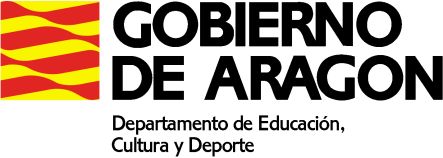 PLAN DE ACTIVIDADES DURANTE LA SUSPENSION DE LAS CLASES LECTIVAS PRESENCIALES (30 de marzo a 3 de abril de 2020)CURSO: 1 º ESPAMATERIA: Ciencia NaturalesPROFESOR/A: Ignacio BrotoMAIL del docente: ibroto@educa.aragon.esACTIVIDADES SEMANA	Vamos a conocer cómo actúa el coronavirus. Para ello vas a ver tres vídeos cortos. El primero explica cómo son nuestras células. El segundo cómo actúa el coronavirus en nuestras células y el tercero qué evolución estadística se espera.	De cada vídeo has de escribir cuatro ideas que has aprendido o te han sorprendido.	De último vídeo además de las cuatro ideas has de indicar también algo con lo que estés de acuerdo y algo con lo que no estés de forma razonada.	Dispones hasta el 10 de abril para enviarlo a mi correo electrónico.	Puedes enviarlo como más fácil te resulte.PRIMER VÍDEOhttps://youtu.be/WQgwaigJlsISEGUNDO VÍDEOhttps://youtu.be/lAjdpaRBRBcTERCER VÍDEOhttps://youtu.be/zh6d5wY31AE¡ Nos vemos a la vuelta !Cuídate